ISTITUTO SUPERIORE STATALE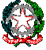 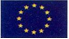 “MANLIO ROSSI DORIA”SETTORI ECONOMICO – TECNOLOGICO - ENOGASTRONOMICOVia Manlio Rossi Doria, 2 – 80034 MARIGLIANO (NA) - Telefono 081 84112867 – e-mail  nais134005@istruzione.it - Codice Fiscale 92057380633 – PEC nais134005@pec.istruzioneAl D.S.G.A.                                                         Ai docenti e al personale ATA                                                                                       Ai genitori e agli studenti                                                                                                                Agli AttiAl Sito WEB– e-mail AVVISO N.112Oggetto:    Modalità organizzativa Assemblea IstitutoSi comunica che il giorno sabato 4 dicembre 2021, dalle ore 11,00  alle ore 12,00, si svolgerà l’Assemblea d’Istituto per il mese di dicembre.I rappresentanti d’Istituto utilizzeranno l’Aula Magna e si collegheranno con le classi dell’istituto in via telematica coadiuvati dal Prof. Borriello.I docenti in servizio, utilizzando la Lim, faranno collegare la classe tramite il proprio device al link della classroom “Collegio docenti” e provvederanno con rigorosa vigilanza allo svolgimento ordinato e responsabile dell’assemblea.  A tal proposito si chiede di comunicare tempestivamente, eventuali problematiche tecniche esistenti. I docenti sono invitati ad utilizzare i propri device per facilitare l’applicazione delle norme anticovid. Le classi non provviste di Lim saranno dotate di casse dai tecnici incaricatiSi richiede la massima collaborazione Marigliano, 03/12/2021                                                              Il Dirigente Scolastico                                                                                                    Prof.ssa Angela BuglioneCLASSE SENZA LIMDOCENTE IN ORARIO CHE AVRANNO IN CONSEGNA LE CASSE2 A CATAMMATURO SONIA1 A INFFRAGLIASSO ANGELA1 B INFCARFORA DOMENICO2 B ENO LUCCI ANTONIETTA2 C ENO NAPPI STEFANIA